Об утверждении административного регламента предоставления муниципальной услуги по выдаче разрешения на ввод объекта в эксплуатациюВ соответствии с Градостроительным кодексом РФ,  Федеральным законом от 27.07.2010 № 210-ФЗ «Об организации предоставления государственных и муниципальных услуг», постановлением администрации города Канска от 19.10.2010 № 1760 «Об утверждении порядка разработки и утверждения административных регламентов предоставления муниципальных услуг», руководствуясь статьями 30,35 Устава города Канска,  ПОСТАНОВЛЯЮ:1.Утвердить административный регламент предоставления муниципальной услуги по выдаче разрешения на ввод объекта в эксплуатацию согласно приложению к настоящему постановлению.2. Ведущему специалисту отдела культуры администрации г. Канска (Велищенко Н.А.) опубликовать настоящее постановление в газете «Канский вестник» и разместить на официальном сайте муниципального образования город Канск в сети Интернет.  3.Контроль за выполнением настоящего постановления возложить на Управление архитектуры и инвестиций администрации города Канска.4. Постановление вступает в силу со дня официального опубликования.Глава города Канска	           А.М. БересневСогласовано:Исполняющий обязанности руководителя  	                    Т.А. АпановичУАИ администрации г. Канска  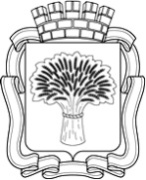 Российская ФедерацияАдминистрация города Канска
Красноярского краяПОСТАНОВЛЕНИЕРоссийская ФедерацияАдминистрация города Канска
Красноярского краяПОСТАНОВЛЕНИЕРоссийская ФедерацияАдминистрация города Канска
Красноярского краяПОСТАНОВЛЕНИЕРоссийская ФедерацияАдминистрация города Канска
Красноярского краяПОСТАНОВЛЕНИЕ№